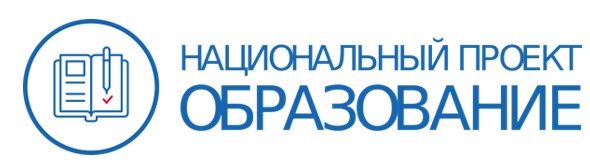 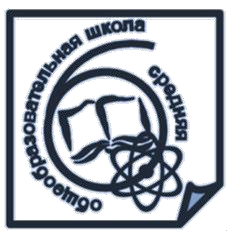 ПРОГРАММА РАЗВИТИЯГОСУДАРСТВЕННОГО БЮДЖЕТНОГО ОБЩЕОБРАЗОВАТЕЛЬНОГО УЧРЕЖДЕНИЯ БОГУРАЕВСКОЙ СРЕДНЕЙ ОБЩЕОБРАЗОВАТЕЛЬНОЙ ШКОЛЫна 2020-2024г.г.Совершенствование образовательного пространства в соответствии с требованиями законодательства и с учетом социума с целью обеспечения доступного и качественного образования участников образовательного процесса как необходимого условия формирования конкурентно-способной, гармонично развитой и социально ответственной личности, воспитанной на основе  духовно-нравственных ценностей Народов России, Донского казачества, исторических и национально-культурных традициях как  фактора социально-экономического развития региона в рамках реализации национального проекта «Образование»Разработчик: С.Н. Щесевах.Богураев2020г.Содержание Паспорт программы развития 	                                                                              3 Введение 	                                                                                                                 8 Информационно-аналитические данные о школе 	                                           8 Концепция программы развития                                                                                  15Основное содержание программы развития                                                              20 Проект «Современная школа» 	                                                                             21 Проект «Учитель будущего» 	                                                                                         22 Проект «Успех каждого ребёнка» 	                                                                             23 Проект «Цифровая школа» 	                                                                                         24 Проект «Современный родитель» 	                                                                             25 Реализация программы развития 	                                                                             26 Ресурсное обеспечение  	                                                                                        26 Анализ возможных рисков и их минимизация.                                                      28  Показатели успешности программы развития                                                       29 Приложение 1.Значения целевых показателей и ожидаемых результатов программы развития(в разбивке по годам) 	                                                                                         30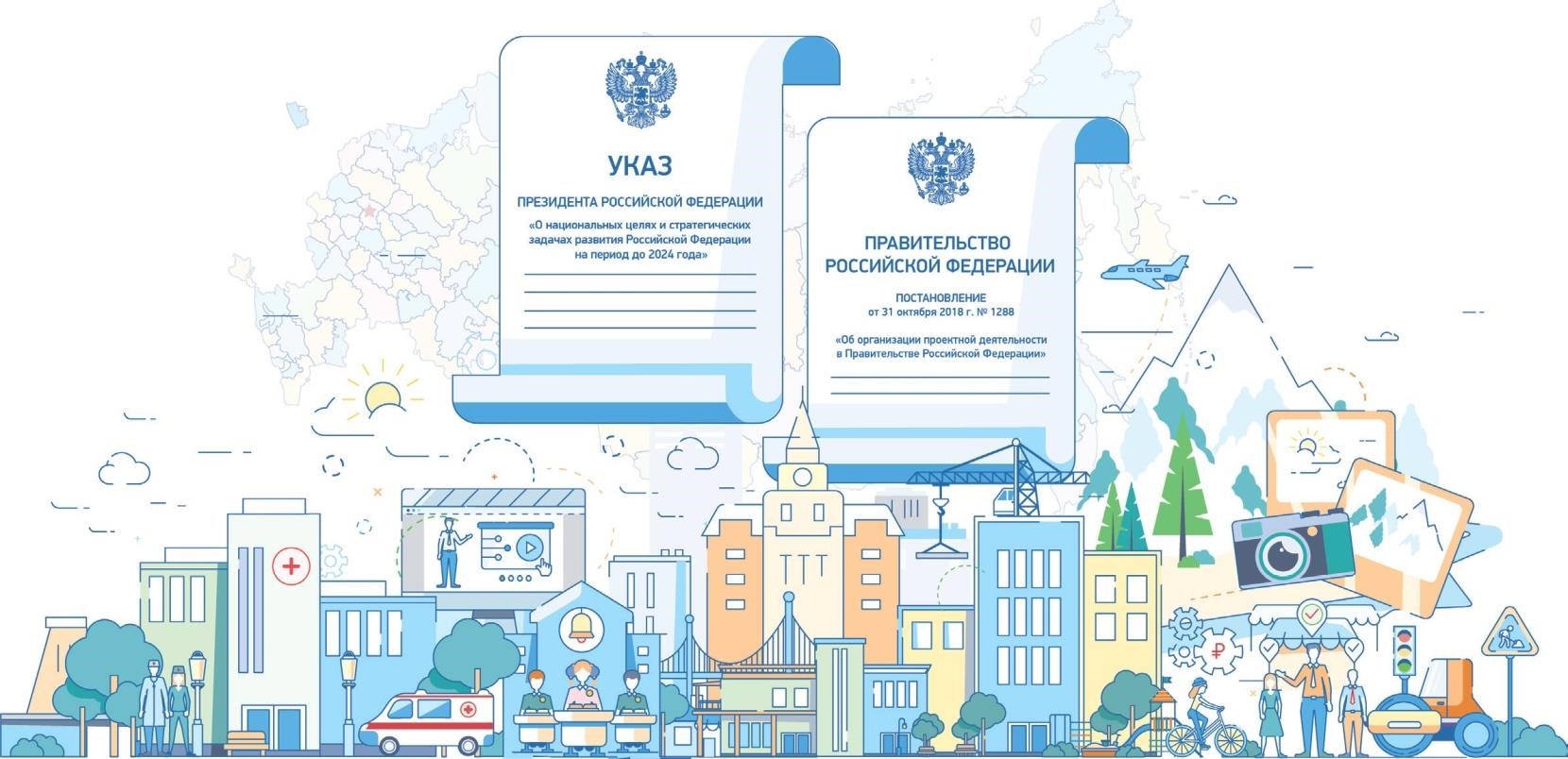 1. ПАСПОРТ ПРОГРАММЫ РАЗВИТИЯ учебно-методического обеспечения, обновление содержания и совершенствование методов обучения. Задача 2. Создание условий обучения и воспитания детей с ограниченными возможностями здоровья. Задача 3. Модернизация системы материально-технического обеспечения образовательного процесса.  Задача 4. Разработка и внедрение комплекса мер по участию общественности в управлении учреждением и оценке качества образования.     Задача 5. Развитие 	системы 	непрерывного 	повышения профессионального мастерства и квалификации педагогических работников 	с 	вовлечением 	в 	национальную систему профессионального роста педагогических работников. Задача 6. Формирование эффективной системы выявления, поддержки и развития успешных детей. Задача 7. Развитие 	механизмов 	эффективного 	взаимодействия учреждения с образовательными организациями, социальными партнерами в рамках осуществления образовательной, профориентационной и воспитательной деятельности, создание системы ранней профориентации и осознанного выбора профессии. Задача 8. Совершенствование единой информационной системы «Цифровая среда». Задача 9. Проектирование мотивирующих образовательных сред как необходимого условия успешной социализации учащихся, расширение разнообразия внеучебных проектов и творческих инициатив, в том числе с применением дистанционных технологий и форм открытого образования. Задача 10. Создание условий для активного вовлечения родителей в образовательную деятельность. Задача 11.Создание условий для развития наставничества, поддержки общественных инициатив и проектов, в том числе в сфере волонтерства.Повышение качественного показателя независимой система оценки качества общего образования. Повышение уровня удовлетворенности потребителей качеством предоставления услуги. Обновление инфраструктуры и организация образовательного процесса школы, соответствующего требованиям ФЗ-273, СанПиН и другим нормативно- правовым актам, регламентирующим организацию образовательного процесса. Реализация основных образовательных программ, в соответствии с требованиями ФГОС,  в том числе для обучающихся с ОВЗ. Переход на федеральные государственные образовательные стандарты СОО. Повышение доли обучающихся, охваченных программами позволяющими сформировать ключевые цифровые навыки, навыки в области финансовых, общекультурных, гибких компетенций, отвечающих вызовам современности. Увеличение доли педагогов, прошедших обучение по обновленным программам повышения квалификации, в том числе по направлению «Технология» и «Информатика». Увеличение доли педагогических работников с высшей и первой квалификационной категорией. Увеличение доли педагогических работников в возрасте до 35 лет вовлечены в различные формы поддержки и сопровождения работы. Увеличение количества реализуемых социально-образовательных проектов. Увеличение доли обучающихся школы вовлечённых в различные формы сопровождения и наставничества. Увеличение доли обеспеченности специалистами и педагогами для организации службы сопровождения детей с ОВЗ.  Увеличение доли обучающихся в системе взаимодействия с технопарком «Кванториум» и учреждениями технической направленности. Увеличение доли учащихся, принявших участие в городских, окружных и всероссийских олимпиадах, конкурсах, соревнованиях. Увеличение доли учащихся, ставших победителями и призерами городских, окружных и всероссийских олимпиадах, конкурсах, соревнованиях. Увеличение доли учащихся школы, включенных в учебно-исследовательскую и проектную деятельность. Увеличение количества детей, прошедших обучение в центрах выявления, поддержки и развития способностей и талантов у детей и молодежи. Увеличение количества мероприятий по профориентации. Увеличение количества детей, охваченных мероприятиями проекта «Билет в будущее», и проектов на онлайн-платформе «Проектория», направленных на раннюю профориентацию детей. Увеличение доли учащихся с ОВЗ охваченных системой дополнительного образования. Увеличение доли учащихся в возрасте от 6,5 до 18 лет охваченных дополнительным образованием. Увеличение количество новых дополнительных программ, отвечающих условиям современного развития общества.  Увеличение доли авторских программ внеурочной деятельности,  дополнительных общеразвивающих программ, имеющих внешнюю рецензию. Обеспечение доступом к сети интернет с высокой скоростью (выше 100 Мб/с). Увеличение 	доли обучающихся 	в 	образовательных организациях, 	осуществляющих 	деятельность 	по 	стандарту цифровой школы. Увеличение доли педагогических работников состоящих в цифровых профессиональных сообществах. Модернизация и функционирование единой информационной системы «Цифровая школа» для обеспечения полного электронного документооборота деятельности образовательной организации. Увеличение доли педагогических работников и учащихся использующих «Электронный кабинет учителя», «Электронное портфолио обучающегося». Увеличение доли родителей (законных представителей) вовлечённых в различные формы активного взаимодействия со школой. ВВЕДЕНИЕ Программа развития МБОУ Богураевской СОШ (далее – Программа) определяет основные ценностно-смысловые, целевые и содержательные приоритеты развития школы в векторе реализации целевых показателей национального проекта «Образование», задает направления эффективной реализации муниципального задания.  В Программе представлены концептуальные положения функционирования образовательной организации как системы, выделены главные направления преобразований, содержание предстоящей деятельности, планируемый результат и критерии его оценки на основе реализации Национального проекта «Образование» на 2020-2024 годы. ИНФОРМАЦИОННО-АНАЛИТИЧЕСКИЕ ДАННЫЕ О ШКОЛЕ Муниципальное бюджетное общеобразовательное учреждение Богураевская средняя общеобразовательная школаАдрес: 347013, Ростовская область, Белокалитвинский район, х.Богураев, пер.Школьный,2  Телефон 8 863 83 65 718Адрес сайта: http://bogur.bkobr.ru/Адрес электронной почты boguraevskaya@yandex.ruУчредительные документы Одним из важнейших условий реализации  Основной образовательной программы является материально-техническое обеспечение. Приоритеты отдаются средствам и объектам обучения нового поколения, учитывающим современные тенденции в технике и технологиях, ориентированным на применение и реализацию компетентностного подхода. В рамках проекта Модернизации образования МБОУ Богураевская СОШ получила   оборудование кабинета начальных классов, два мобильных компьютерных класса, цифровые лаборатории для кабинета химии, физики, биологии и начальной школы, лингафонный кабинет, интерактивную доску с конференцсвязью.  В школе всего 26 учебных кабинетов, все кабинеты оснащены проекторами, экранами, имеются, оснащённые в соответствии с требованиями, кабинеты физики, химии, биологии.   Имеется  актовый зал,  спортивный зал, компьютерный класс с выходом в Интернет на 20 компьютеров, 2 мобильных межпредметных компьютерных класса. Всего в школе 74 компьютера , на одного ребёнка приходится 3,2 компьютера, 4 интерактивных доски, 37 проекторов, 3 копировальных устройства, 3ксероксов, 2 сканера . Приобретено новое спортивное оборудование  для спортивного зала. С 2013 года школа перешла на электронный документоборот, активно используется "электронный дневник" для осуществления оперативного информирования родителей о результатах учебной деятельности учащихся. Функционирует библиотека-медиатека, музей. Для более качественного звукового сопровождения праздничных мероприятий, концертов, фестивалей  в 2009 году закуплена акустическая система и звуковые колонки, цифровое пианино. Школьная столовая, рассчитанная на 100 посадочных мест, на 100% обеспечена современным технологическим оборудованием. Обеспеченность школьной библиотеки учебниками, обеспечивающими государственный образовательный стандарт – 100%. Учреждение оборудовано автоматической пожарной сигнализацией, системой оповещения о пожаре, кнопкой экстренного вызова милиции.Необходимо продолжать совершенствовать материально- техническую базу в части оснащения уличных спортивных площадок и приобретения регулируемой по высоте мебели, обеспечение качественной сотовой связи и скоростного интернета.Кадровый составВ школе работает интересный, творческий, высокопрофессиональный коллектив учителей, деятельность которого направлена на решение главной зачади образовательной политики на современном этапе - дать учащимся полноценное качественное образование. Школа полностью укомплектована кадрами.  Образовательный уровень педагогического коллектива достаточно высок. 1 учитель – молодой специалист. Вакансий в школе нет. Администрация школы анализирует состояние кадрового потенциала, создает условия для профессионального роста. Основным направлением работы с кадрами является  совершенствование  педагогического мастерства. Из года в год процент педагогов, имеющих первую квалификационные категории, растет. Однако отсутствуют учителя, имеющие высшую квалификационную категорию. Ежегодно увеличивается процент учителей, прошедших повышения квалификации по различным направлениям. Значительным продвижением вперед по развитию ИКТ компетенций педагогического состава явилась работа по  ведению в штатном режиме электронного журнала и дневника с 2015 года. Учебно-воспитательный процесс  осуществляют  23 педагогический работник. Из них: 4 являются руководителями; звание «Отличник народного просвещения» имеют 3 человека , награждены грамотой Минобразования РФ – 4 человека, грамотой Минобразования РО - 5 человекБолее 20 лет работают –  16 чел, до  20 лет - 3  чел., от 5 до 10 лет – 1 чел., до 5 лет-1 человек. Первую  квалификационную категорию на начало учебного года имели 8  чел, на конец года -11 человек, что составляет 48 % от общей численности ,  муниципальный показатель 2013-14 года -31%, 2 квалификационную категорию имеют 4 человека, соответствуют занимаемой должности –  8 человек.Педагогические работники распределяются  возрасту:Образование педагогов соответствует базовому образовательному преподаваемому предмету, кроме предметов (ИЗО, технология, МХК, история, музыка).Основную часть педагогического коллектива составляют опытные учителя с большим стажем работы, обладающие высоким профессиональным мастерством. Все педагоги прошли повышение квалификации, в соответствии с ФГОС  Все учителя школы применяют средства ИКТ и ЭОР, проходят курсы повышения квалификации в дистанционной форме, принимают участие в электронных формах мониторинга, работают с электронным журналом. В школе созданы возможности для развития ИКТ-компетенции учащихся, реализуются программы дополнительного образования и внеурочной деятельности информационно-технической направленности. В школе реализуются программы дополнительного образования:Работают следующие кружки по направлениям. Художественно-эстетическое  направление - Фольклорный кружок «Казачок»Эколого-биологическое направление - Кружок «Юный биолог»Научно-техническое направление - Кружок «Занимательная информатика»Научно-техническое направление. Кружок  «Юный информатик-мультипликатор»Художественно-эстетическое  направление. Кружок  «Казачий театр»Культурологическое направление. Кружок  «Юный журналист» Физкультурно-спортивное направление. Секции «Волейбол», «Баскетбол» Туристско-краеведческое направление. Историко-краеведческий музей «Легенды казачьего края»Историко-краеведческое направление. Кружок «Доноведение»Военно-патриотическое  направление. Кружок  «Юные патриоты России»Социально-педагогическое направление. Кружок  « Школа здоровья»Физкультурно-спортивное  направление. Кружок  «Ритмика»Физкультурно-спортивное направление. Кружок «Шахматы» Научно-техническое направление. Кружок  «Инфознайка»	Заняты в кружках в 2018--2019учебном году -205 человек (94%). 102 человека занимаются в 2-х кружках, 18 человек – посещают 3 кружка, 12 человек  – 4 кружка.На базе школы работает кружок краеведения «Музей казачий»Организация безопасности и здоровьесбережения школьников. 2014 год- осуществлён монтаж аварийного освещения, закуплены новые огнетушители, смонтирована система видеонаблюдения в целях антитеррористической безопасности учащихся и сотрудников школы.  .  За 2009-2018 годы  проведено  кронирование  деревьев, каждый год выполняется косметический ремонт  школы, спортивных сооружений, цоколя здания школы, приводятся в порядок цветникиСоздавая благоприятные условия для обучения и воспитания школьников и в целях социальной поддержки населения, укреплении здоровья 115 обучающихся 1-11 классов из малообеспеченных и многодетных семей обеспечиваются ежедневным одноразовым бесплатным горячим питанием. Для учащихся при школе созданы условия обеспечения  горячим питанием за счет средств родителей или законных представителей. Охват горячим питанием школьников составляет 93 %. Учащиеся 1-2-х классов получают двухразовое питание (завтрак и обед).Ежемесячно ведется мониторинг организации горячего питания по классам.Проводилось анкетирование учащихся и родителей по вопросу школьного питания. Учащиеся начальной школы обеспечиваются бесплатным молоком 3 раза в неделю. В рамках ФГОС в 1-4х классах реализуются программы «Школа здоровья», рассчитанные на 4 года обучения. В школе созданы условия для удовлетворения двигательной активности школьников:- проводится 3 урока физкультуры в неделю в каждом классе;- работа спортивного зала на перемене и после уроков;- внеклассные занятия по ритмике в 1-4 классах;- физкультминутки на уроках;- подвижные игры на переменах;- спортивная внеурочная деятельность  в 1-4 классах-работа спортивных секций для учащихся 5-11 классТрадиционное  проведение ежегодного совместного педсовета с ДЮСШ № 3 и составление общего  плана работы спортивно-оздоровительной направленности, обеспечивает проведение  не только спортивных соревнований, но и спортивных праздников с привлечением семей учащихся. В школе создан спортивный клуб. Дети активно участвуют в спортивной жизни школы, принимают  участие  в районных соревнованиях. Число детей, получающих в каникулярное время отдых (школьный лагерь), - 75 человек (50% от общего числа имеющих право на данный вид отдыха)Анализ факторов развития школыТаким образом, можно сформулировать основные направления, настоящей  Программы развития: Обеспечение достижения обучающимися новых образовательных результатов, которое включает в себя:- корректировку воспитательных программ-корректировку основных образовательных программ начального общего, основного общего, среднего общего образования с учетом федеральных государственных образовательных стандартов, а также региональных, российских и международных исследований образовательных достижений школьников;-разработку комплексной программы повышения профессионального уровня педагогических работников, направленную, в том числе, на овладение ими современными образовательными технологиями и методиками обучения и воспитания, знаниями, умениями и навыками в целях обеспечения инклюзивного образования лиц с ограниченными возможностями здоровья и реализации адаптированных образовательных программ;-формирование кадровой политики с учетом внедрения профессионального стандарта "Педагог (педагогическая деятельность в сфере начального общего, основного общего, среднего общего образования) (воспитатель, учитель)".-обеспечение безопасности образовательного процесса, работа с детьми, находящимися в тяжелой жизненной ситуации и с этническим составом  обучающихся.Направления Программы развития школы  определены национальными проектами федерального масштаба, принятыми в России в 2018 году, и выделены в подпрограммы,  в соответствии с утвержденными целевыми показателями  национального проекта «Образование». Базовыми документами для создания Программы развития школы стали региональные проекты  «СОВРЕМЕННАЯ ШКОЛА»,«УСПЕХ КАЖДОГО РЕБЕНКА»,«ЦИФРОВАЯ ОБРАЗОВАТЕЛЬНАЯ СРЕДА»,«УЧИТЕЛЬ БУДУЩЕГО». 4. КОНЦЕПЦИЯ ПРОГРАММЫ РАЗВИТИЯ МБОУ БОГУРАЕВСКАЯ СОШМБОУ Богураевская СОШ представляет собой образовательное учреждение, в котором реализуются образовательные программы начального общего образования, основного общего образования, среднего общего образования и дополнительные общеобразовательные общеразвивающие программы.  В школе обучаются дети с ОВЗ, дети-инвалиды, образование которых является одним из основных и неотъемлемых условий их успешной социализации, обеспечения их полноценного участия в жизни общества. Работа с такими детьми организуется через реализацию адаптированных образовательных программ и построение индивидуальных учебных маршрутов. За последние годы в школе усилилось внимание к разработке и реализации единых подходов в системы гражданского, патриотического и физического воспитания учащихся, к профилактике правонарушений, к преодолению проявлений асоциального поведения обучающихся, развитию системы внеурочной работы и дополнительного образования, внедрению профстандартов педагогов. Основной акцент сделан на организацию единой образовательной среды, которая строится на реализации комплекса существующих образовательных, дополнительных программ и проектов: образовательная программа МБОУ Богураевской СОШ. Программа воспитания и социализации, обучающихся на уровне основного общего образования МБОУ Богураевская СОШ,  программа «Одаренные дети», Дорожная карта внедрения профстандарта педагога, Дорожная карта введения ФГОС СОО, Дорожная карта введения шахматного образования, программа «Основы финансовой грамотности 2018-2023», программа «Оказание помощи обучающимся, испытывающим трудности в освоении ООП», программа «Я-гражданин России».Основными условиями результативности развития образовательного учреждения являются обеспечение высокого уровня профессионализма педагогов и насыщенности образовательной среды, позволяющей достигать обучающимся максимальных результатов с учетом их субъективных характеристик. Образовательное учреждение рассматривается в данной Программе как единая образовательная организация, компоненты которой формируются и развиваются в соответствии с единой логикой, а все участники образовательных отношений разделяют ценности и цели, определяющие содержание ее деятельности.  Результативность образовательного процесса определяется степенью заинтересованности всех в положительных личностно значимых результатах. Достижение максимально возможных образовательных результатов каждым учащимся возможно, если решена задача оптимального сочетания требований ФГОС, индивидуальных способностей и образовательных потребностей обучающихся, разнообразных форм образовательной деятельности, эмоциональной комфортности и интенсивности деятельности обучающихся.  Результативность избранной стратегии развития образовательного учреждения зависит от реализации следующих организационно-педагогических принципов: принципа расширения образовательного пространства обучающихся благодаря учету многообразия их интересов и образовательных потребностей;  принципа преемственности ценностей, целей, содержания, форм и методов образовательной деятельности на всем протяжении образовательного маршрута обучающихся, включающего начальное общее образование, основное общее образование и среднее общее образование, который объединяет урочную и внеурочную деятельность, дополняемую дополнительными общеобразовательными общеразвивающими программами;  принципа комплексного сопровождения участников образовательных отношений;  принципа самостоятельности обучающихся и их ответственности за получаемые результаты образовательной деятельности;  принципа максимальной доступности образовательных ресурсов любому участнику образовательных отношений;  принципа максимальной эффективности взаимодействия участников образовательных отношений на уроках и в ходе внеурочной деятельности.  Миссия школы. Социально-педагогическая миссия школы состоит в создании образовательной среды, способной удовлетворить потребность субъектов образовательного процесса в доступном качественном образовании, соответствующем современным требованиям и способствующем развитию потенциала субъектов образовательного процесса. На основе уже реализуемых в школе программ, проектов и дорожных карт, для достижения заявленной миссии образовательного учреждения в соответствии с национальным проектом «Образование» в школе на протяжении 5 лет необходимо реализовать следующие проекты:  Современная школа Учитель будущего Успех каждого ребенка Цифровая школа Современный родитель Проект «Современная школа» направлен на достижение следующих задач: Задача 1. Обновление содержания общеобразовательных программ в соответствии с ФГОС СОО, совершенствование форм, технологий и учебно-методического обеспечения учебно-воспитательного процесса. Задача 2. Развитие системы педагогического мониторинга учебно-воспитательного процесса через разработку инструментов оценки достижений учащихся на основе внедрения современных методов мониторинга в системе дополнительного образования детей. Задача 3. Модернизация материально-технического обеспечения образовательного процесса. Задача 4. Разработка и внедрение комплекса мер по участию общественности в управлении учреждением и оценке качества образования. Проект «Учитель будущего» направлен на достижение следующих задач: Задача 1. Развитие системы непрерывного повышения профессионального мастерства и квалификации педагогических работников. Задача 2. Расширение разнообразия внеучебных проектов и творческих инициатив, в том числе с применением дистанционных технологий и форм открытого образования. Задача 3. Проектирование мотивирующих образовательных сред как необходимого условия успешной социализации учащихся. Задача 4. Развитие механизмов продуктивного взаимодействия учреждения с образовательными организациями и социальными партнерами в рамках осуществления образовательной, профориентационной и воспитательной деятельности. Проект «Успех каждого ребенка» направлен на достижение следующих задач: Задача 1. Внедрение комплекса мер, направленных на методическое и организационное сопровождение развития дополнительного образования технической направленности в образовательных организациях, реализующих дополнительные образовательные программы технической направленности. Задача 2. Расширение возможностей участия обучающихся в мероприятиях интеллектуальной направленности, соответствующих современным тенденциям развития сектора внеучебных мероприятий. Проект «Цифровая школа» направлен на достижение следующих задач: Задача 1. Создание технических условий для перехода к автоматизированному делопроизводству, работе с цифровыми инструментами, использованию широкого спектра современных методик и технологий обучения. Задача 2. Повышение квалификации педагогов и оснащение школы необходимой инфраструктурой.  Задача 3. Создание в школе современной и безопасной образовательной среды. Проект «Современный родитель» направлен на достижение следующих задач: Задача 1. Создание системы включения родителей (законных представителей)  в различные формы активного взаимодействия со школой Задача 2. Создание условий для реализации программ психолого-педагогической, методической и консультативной помощи родителям. Задача 3. Развитие новых форматов взаимодействия «Педагог-родитель-ученик». Задача 4. Повышение ИКТ- компетентности родителей. В результате реализации Программы развития прогнозируются следующие изменения в образовательной среде МБОУ Богураевская СОШ:  1) по итогам реализации проекта «Современная школа»: соблюдение показателей исполнения муниципального задания на оказание услуг (выполнение работ) в соответствии с перечнем на уровне 100%; соблюдение показателя выполнения учебного плана на уровне 100%; соблюдение показателя степени удовлетворенности потребителей качеством предоставления услуги на уровне 95%; модернизация образовательного пространства, увеличение доли оснащенности современным оборудованием. 2) По итогам реализации проекта «Учитель будущего»: достижение показателя 	65% педагогов, 	имеющих 	высшую 	и 	первую квалификационные категории; достижение доли педагогических работников, прошедших добровольную           независимую оценку квалификации до 10%; повышение уровня профессионального мастерства в форматах непрерывного            образования; увеличение доли дополнительных общеразвивающих программ, реализуемых             с применением дистанционных технологий, которая должна составить к 2021           году не менее 10 % от общей численности программ; увеличение количества проводимых учреждением открытых и дистанционных            мероприятий до 5 мероприятий в год; увеличение количества реализуемых социально-образовательных проектов к           2024 году до 10 проектов в год. 3) По итогам реализации целевого проекта «Успех каждого ребёнка»: увеличение доли учащихся в системе дополнительного образования. увеличение доли учащихся, принявших участие в городских, окружных             и всероссийских внеучебных мероприятиях.увеличение количества участников проектов «Проектория», «Билет в             будущее», направленных на раннюю профориентацию учащихся; создание системы сопровождения и наставничества для обучающихся             школы; освоение учащимися с ОВЗ дополнительных общеразвивающих            программ, в т.ч. с использованием дистанционных технологий. 4) По итогам реализации целевого проекта «Цифровая школа»:  введение «полного» электронного документооборота в учреждении;  сопряжение с едиными информационными мониторинговыми системами; создание современной образовательной среды в соответствии с ФГОС; работа с аттестатами, сопряжение с ФИС ФРДО;  электронное управление расписанием;  ведение информационной системы мониторинга достижений учащихся; создание единой системы учета материально-технической базы;   усовершенствование возможностей электронной системы обучения;  создание единой системы контроля и управления доступом. 5) По итогам реализации целевого проекта «Современный родитель»: создание оптимальных условий для оказания психолого-педагогической и            консультативной помощи родителям (законным представителям); увеличение количества консультативных услуг оказанных школой; увеличение доли родителей (законных представителей) принимающих            участие в различных формах активного взаимодействия со школой. Значения целевых показателей и ожидаемых результатов программы развития в разбивке по годам указаны в Приложении 1 к настоящей программе. 5. ОСНОВНОЕ СОДЕРЖАНИЕ ПРОГРАММЫ РАЗВИТИЯ ПРОЕКТ «СОВРЕМЕННАЯ ШКОЛА» Цель проекта: повышение качества образования посредством обновления содержания и технологий преподавания общеобразовательных программ за счет обновления материально-технической базы школы, вовлечения всех участников образовательного процесса в развитие системы образования.   Участники проекта: администрация школы, учителя, педагоги-психологи, логопеды, учащиеся, родители (законные представители). Социальные партнеры: центры технической направленности (техноцентр «Кванториум»), организации промышленного комплекса,  организации культуры и спорта города  и т.д. ПРОЕКТ «УЧИТЕЛЬ БУДУЩЕГО» Цель проекта: внедрение 	национальной 	системы 	профессионального 	роста педагогических работников образовательной организации.   Участники проекта: администрация школы, педагогический персонал. Социальные партнеры: образовательные учреждения города, ИПК И ППРО г. Ростов-на-Дону «Институт развития образования», региональные учебные центры повышения квалификации. ПРОЕКТ «УСПЕХ КАЖДОГО РЕБЁНКА» Цель проекта: создание качественных условий для воспитания гармонично развитой и социально ответственной личности, обновления содержания и методов дополнительного образования детей, развития кадрового потенциала и модернизации инфраструктуры системы дополнительного образования детей. Участники проекта: администрация школы, педагогический персонал, обучающиеся. Социальные партнеры: организации промышленного комплекса,  общественные организации, региональные университеты, техноцентр «Кванториум». ПРОЕКТ «ЦИФРОВАЯ ШКОЛА» Цель проекта: создание условий для внедрения современной и безопасной цифровой образовательной среды. Участники проекта: администрация школы, педагогический персонал, обучающиеся, родители (законные представители). ПРОЕКТ «СОВРЕМЕННЫЙ РОДИТЕЛЬ» Цель проекта: оказание помощи родителям обучающихся в воспитании детей, охране и укреплении их физического и психического здоровья, развитии индивидуальных способностей. Участники проекта: администрация школы, педагогический персонал, родители (законные представители). Социальные партнеры: общественные организации, организации промышленного комплекса. РЕАЛИЗАЦИЯ ПРОГРАММЫ РАЗВИТИЯ 6.1. РЕСУРСНОЕ ОБЕСПЕЧЕНИЕ РЕАЛИЗАЦИИ ПРОГРАММЫ Кадровый ресурс:  Административно-координационная группа (директор, заместители директора, руководители служб сопровождения проектов): координирует деятельность всех участников образовательного процесса, участвующих в реализации Программы развития, обеспечивает своевременную отчетность о результатах реализации этапов проекта, делает выводы об эффективности проделанной работы, вносит коррективы, обеспечивает создание условий для эффективной реализации Программы, проводит мониторинг результатов, вырабатывает рекомендации, создает ежегодный план реализации проектов Программы развития.  Педагогические ресурсы (учителя, педагоги дополнительного образования, социальный педагог, педагог-психолог, логопед, методисты): изучают документы реализации, используют новые технологии в учебной и воспитательной деятельности, обеспечивающие результаты, обозначенные в стандарте нового поколения, организуют проектную и исследовательскую деятельность обучающихся, обеспечивают взаимодействие с родителями (законными представителями), внедряют новые формы профориентационной работы, ведут учет своих достижений в профессиональной деятельности, учет достижений учащихся и т.д. Профессиональные сообщества школы (Педагогический совет, методические объединения учителей, творческие группы учителей): выносят решения по результатам реализации Программы, рассматривают план работы на год (период). Консультативно-методическая группа (заместители директора, руководители служб сопровождения проектов, руководители творческих групп и ШМО): обеспечивает предоставление всех необходимых для реализации Программы содержательных материалов для изучения всеми участниками реализации документов, проведение семинаров и совещаний с участниками ведения в рамках инструктивно-методической работы на опережение, распространение опыта работы участников на школьном и (или) городском уровне, оказание консультативной и методической помощи учителям, педагогическим работникам. Материально-технический ресурс: За последние годы была проведена большая работа по развитию материально-технической базы, обеспечивающей введение стандартов образования, школа пополнилась новым современным информационно-техническим оборудованием, но в связи с введением новых стандартов ФГОС СОО, инновационных программ дополнительного содержания необходимо приобретение мебели и оборудования, отвечающих этапам Программы развития.  Информационный ресурс: развивающееся открытое информационное пространство в школе, модернизация сайта школы – информирование социума, коллектива учителей, родителей, обучающихся о работе учреждения, о характере преобразований в школе.  Нормативно-правовой ресурс: утвержденные комплексно-целевые программы, обеспечивающие внедрение программы развития школы; Устав школы; документы, регламентирующие формы стимулирования и поощрения результативной деятельности учителей; положения о работе педагогического совета, методических объединений учителей, Совета школы, Совета атаманов. Программно-методический: календарно-тематические планы, рабочие программы, используемые в образовательном процессе, программы курсов, программы внеурочной деятельности, программы дополнительного образования; банк методических материалов, позволяющих обеспечить качественное предметное обучение на всех ступенях образования.  Мотивационный ресурс: система стимулирования результативной деятельности учителей (через формы материального и морального поощрения); мотивационная работа среди родителей и обучающихся о необходимости внедрения преобразований в школе.  Финансовый ресурс: модель развития школьной системы образования опирается на следующие источника финансирования: средства федерального бюджета; средства муниципального бюджета; дополнительные привлечённые средства (спонсорские средства, добровольные пожертвования) Календарное планирование реализации Программы включает в себя разработку годовых планов мероприятий, которые утверждаются педагогическим советом в начале календарного года. Планирование включает в себя период летних каникул. На основании годового плана мероприятий Программы разрабатываются планы структурных подразделений, служб сопровождения, классных коллективов. Годовые планы мероприятий Программы размещаются на сайте школы. Мониторинг Программы, регулярный анализ выполнения запланированных мероприятий и достигнутых результатов, а также оперативное отражение хода реализации Программы обеспечивает служба информационной поддержки на сайте школы. 2.АНАЛИЗ ВОЗМОЖНЫХ РИСКОВ ПРИ РЕАЛИЗАЦИИ ПРОГРАММЫ РАЗВИТИЯ И ИХ МИНИМИЗАЦИЯ. В ходе деятельности по реализации Программы развития допустимы риски и неопределенности. 6.3. ПОКАЗАТЕЛИ УСПЕШНОСТИ РЕАЛИЗАЦИИ ПРОГРАММЫ РАЗВИТИЯ Успешность реализации Программы и устойчивость управления ею определяется качеством планирования программных мероприятий, проработанностью и согласованностью планов реализации мероприятий, персональной ответственностью должностных лиц за выполнение запланированных мероприятий в полном объеме и в установленные сроки.  Качество реализации Программы определяется совокупностью свойств, способствующих удовлетворению потребностей обучающихся и их родителей (законных представителей) и отвечающих интересам общества и государства. Составляющие качества образования следующие: уровень достижений учащихся в образовательном процессе; уровень мастерства учителей; качество условий организации образовательного процесса; качество управления системой образования в школе; общественный рейтинг школы и его востребованность. Каждая из выделенных составляющих имеет свои конкретные мониторинговые показатели, достижение которых и является основной задачей программы развития школы на 2020-2024 годы. ПРИЛОЖЕНИЕ 1 ЗНАЧЕНИЯ ЦЕЛЕВЫХ ПОКАЗАТЕЛЕЙ И ОЖИДАЕМЫХ РЕЗУЛЬТАТОВ ПРОГРАММЫ РАЗВИТИЯ (В РАЗБИВКЕ ПО ГОДАМ) Наименование программы Программа развития МБОУ Богураевской СОШ на 2020-2024 годы  Совершенствование образовательного пространства в рамках реализации национального проекта «Образование» Основания для разработки программы Конституция Российской Федерации; Федеральный закон от 29.12.2012 №273-ФЗ «Об образовании в Российской Федерации»;  Государственная программа Российской Федерации «Развитие образования на 2013-2020 годы», утвержденная Постановлением Правительства Российской Федерации от 15.04.2014 №295.  Концепция Федеральной целевой программы развития образования на 2016-2020 годы, утвержденная распоряжением Правительства Российской Федерации от 29.12.2014 N2765-р.  Федеральный государственный образовательный стандарт начального общего образования, утвержденный приказом Минобрнауки России от 06.10.2009 №373.  Федеральный государственный образовательный стандарт основного общего образования, утвержденный приказом Минобрнауки России от 17.12.2010 №1897.  Федеральный государственный образовательный стандарт среднего (полного) общего образования, утвержденный приказом Минобрнауки России от 17.05.2012 №413.  Государственная программа российской федерации «Развитие образования на 2018-2025 годы». Национальный проект «Образование» 2019-2024 годы Концепция долгосрочного социально-экономического развития РФ до 2020 года (в части образования), утвержденная распоряжением Правительства РФ от 17.11.2008 № 1662-р. Стратегия инновационного развития Российской Федерации на период до 2020 года, утвержденная распоряжением Правительства Российской Федерации от 08.12.2011 № 2227-р. Концепция общенациональной системы выявления и развития молодых талантов, утвержденная Президентом РФ 03.04.2012 № Пр-827. Стратегия развития информационного общества в Российской Федерации, утвержденная Указом Президента РФ 07.02.2008 № Пр-212. Концепция развития математического образования в Российской Федерации, утвержденная распоряжением Правительства Российской Федерации от 24.12.2013 № 2506-р. Концепция развития дополнительного образования детей в РФ, утвержденная распоряжением Правительства РФ от 04.09.2014 № 1726-р. Основы государственной молодежной политики до 2025 года, утвержденные распоряжением Правительства РФ от 29.11.2014 № 2403-р. Стратегия развития воспитания в РФ на период до 2025 года, утвержденная распоряжением Правительства РФ от 29.05.2015 № 996-р.  Концепция профильного обучения на старшей ступени общего образования, утвержденная приказом Минобразования России от 18.07.2002 № 2783. Конвенция о правах ребенка.Федеральные государственные образовательные стандарты начального общего образования (ФГОС НОО), утвержденного приказом Минобрнауки России от 06.10.2009 г. № 373;основного общего образования (ФГОС ООО), утвержденного приказом Минобрнауки России от 17.12.2010 г. № 1897; среднего общего образования (ФГОС СОО), утвержденного приказом Минобрнауки России от 17.05 .2012 г. №413.Федеральный компонент государственного образовательного стандарта (ФКГОС), утвержденный приказом Минобрнауки России от 05.03.2004 года № 1089.Постановление Правительства Ростовской области от 15 ноября 2012 г. N 1018 "Об утверждении Концепции духовно-нравственного и патриотического воспитания обучающихся в образовательных учреждениях Ростовской области с кадетским и казачьим компонентом" Государственная программа Ростовской области «Развитие образования», утвержденная постановлением от 25.09.2013 № 596Муниципальная программа Белокалитвинского    района «Развитие образования» (утверждённой постановлением от 15.10.2013 №1776)Основная образовательная программа начального общего, основного общего и среднего общего образования МБОУ Богураевской СОШУстав МБОУ Богураевская СОШЦель Совершенствование образовательного пространства школы в соответствии с требованиями законодательства и с учетом социума с целью обеспечения доступного и качественного образования участников образовательного процесса как необходимого условия формирования конкурентно способной, гармонично развитой и социально ответственной личности, воспитанной на основе  духовно-нравственных ценностей Народов России, Донского казачества, исторических и национально-культурных традициях как  фактора социально-экономического развития региона в рамках реализации национального проекта «Образование». программы Совершенствование образовательного пространства школы в соответствии с требованиями законодательства и с учетом социума с целью обеспечения доступного и качественного образования участников образовательного процесса как необходимого условия формирования конкурентно способной, гармонично развитой и социально ответственной личности, воспитанной на основе  духовно-нравственных ценностей Народов России, Донского казачества, исторических и национально-культурных традициях как  фактора социально-экономического развития региона в рамках реализации национального проекта «Образование». Задачи программы Задача 1. Достижение качества образования, соответствующего требованиями ФГОС, через совершенствование форм, технологий, Проекты программы Проект «Современная школа» Проект «Учитель будущего» Проект «Успех каждого ребенка» Проект «Цифровая школа» Проект «Современный родитель» Целевые показатели программы  Исполнение муниципального задания на оказание услуг (выполнение работ) в соответствии с утвержденным перечнем. Выполнение образовательной программы. Сроки реализации программы 2020-2024 годы Первый этап (2020 год) – аналитико-проектировочный: проблемно-ориентированный анализ результатов реализациипредыдущей Программы развития; разработка направлений приведения образовательной системы школы в соответствие с задачами программы развития на 2020- 2024 гг. Второй этап (2020 - 2023 годы) – реализующий: реализация мероприятий плана действий Программы;  реализация образовательных и воспитательных проектов.  нормативно-правовое сопровождение реализации Программы развития; осуществление системы мониторинга реализации Программы, текущийанализ промежуточных результатов. Третий этап (2024 год) – аналитико-обобщающий:  итоговая диагностика реализации основных программныхмероприятий; анализ итоговых результатов мониторинга реализации Программы; обобщение позитивного опыта осуществления программныхмероприятий; определение целей, задач и направлений стратегии дальнейшегоразвития школы. Финансовое обеспечение программы Выполнение программы обеспечивается за счёт бюджетного финансирования и внебюджетного финансирования (добровольных пожертвований).  Система организации контроля за выполнением Программы  Ежегодный мониторинг реализации Программы по выделенным направлениям. Публичный отчет (ежегодно) на сайте школы. Отчеты о реализации основных направлений и отдельных проектов Программы на педагогических советах, совещаниях. Устав Устав Действующий Устав утвержден приказом Администрации Отдела образования от 11.10.2017 № 894. Свидетельство о внесении записи в Единый государственный реестр юридических лиц о юридическом лице, зарегистрированном до 1 июля 2002 годаСвидетельство о внесении записи в Единый государственный реестр юридических лиц о юридическом лице, зарегистрированном до 1 июля 2002 годавыдано Инспекцией МНС России по г. Белая Калитва Ростовской области серия 61 №003065801 от 12 ноября 2002 гДанные документа о постановке лицензиата на учет в налоговом органеДанные документа о постановке лицензиата на учет в налоговом органеСвидетельство о постановке на учет Российской организации в налоговом органе по месту ее нахождения Межрайонной инспекцией Федеральной налоговой службы №22 по Ростовской области (Межрайонная инспекция Федеральной налоговой службы №22 по Ростовской области территориальный участок 6142 по            г. Белая Калитва, 6142) серия: 61, № 006468101 от 18.09.2002.Идентификационный номер налогоплательщика: ИНН 6142017201Лицензия на право ведения образовательной деятельности, свидетельство на выдачу документов государственного образцаЛицензия «04» февраля 2015 г. № 4286 серия 61Л01, номер бланка 0001918, дающая право осуществления образовательной деятельности. Лицензия бессрочная. Школа реализует образовательные программы:начального общего образования, основного общего образования, среднего общего образования и имеет право на выдачу выпускникам документа государственного образца. Свидетельство действует до 31.12.2025.Свидетельство государственной аккредитации о 31.12.2013 Школа прошла государственную аккредитацию (свидетельство о государственной аккредитации 30В06 № 0000361, регистрационный номер 8567). ОГРНОсновной государственный регистрационный номер юридического лица (ОГРН): 1026101885721 от 12.11.2002Система управления школой1. Общее собрание работников. 2. Педагогический совет. 3. Совет школы.4. Совет обучающихся (атаманов).  Моложе 25 лет 25-35 лет35-55лет55-60 летсвыше 60 лет031830ФакторыразвитияСильная сторона фактораСлабая сторона фактора1. Образовательные программы, реализуемые в учреждении- нацеленность на достижение высокого уровня образования;- универсальность учебного плана: возможность для обучающихся получить базовые знания по всем предметам, дополнительную расширенную подготовку по направлениям дальнейшего обучения;- усилена часть предметов учебного плана, выделены дополнительные часы на изучение математики, информатики, биологии, химии;- обучение строится с учетом психологических особенностей и возможностей школьника;- обучение строится на дифференциации, позволяющей учитывать индивидуальный темп продвижения обучающихся, корректировать возникающие трудности, обеспечивать поддержку его способностей;- организация учебной деятельности на уроке не допускает перегрузок.  - изначально нацелена на сильного ученика, достигшего необходимого уровня развития к началу обучения;- растет число обучающихся, относящихся к «группе риска», интеллектуально пассивных, испытывающих трудности в обучении;- обучающиеся испытывают трудности при выполнении заданий в том числе тестовых, требующих нестандартных ответов и решений, высказывания собственной точки зрения.2. Результативность работы школы- результаты  ГИА по отдельным предметам выше среднего балла по району;- стабильные победы в творческих конкурсах, воспитательных мероприятиях и спортивных соревнованиях;-мало победителей  Всероссийской предметной олимпиады школьников;- малое количество победителей и призёров очных предметных олимпиад, организуемых сторонними образовательными организациями, такими как ЮФУ, РГСУ и др.. 3. Инновационный потенциал- увеличивается количество педагогов, желающих участвовать в конкурсах педагогического мастерства - инновационные технологии применяют небольшая группа педагогов.- не наработан системный опыт по применению ряда интерактивных форм обучения и инновационных технологий;4. Кадровое обеспечение и контингент обучающихся- полная укомплектованность штата;- высокий профессиональный уровень;- комфортный психологический климат.- недостаточно молодых учителей для осуществления процесса обучения школьников;- недостаточная осведомленность части учителей о результатах современных исследований в области педагогики, педагогической психологии и частных методик;- увеличивается количество детей, имеющих проблемы со здоровьем. 5. Материально-техническая база учреждения и условия образовательного процесса- 100% обеспеченность  обучающихся  учебниками;- кабинеты оснащены интерактивными досками, проекторами, компьютерами.- уровень использования информационных технологий находится на удовлетворительном уровне, но не получает широкого применения всех технико-технологических возможностей информатизации из-за отсутствия необходимого программного обеспечения, неподготовленности части педагогических кадров;- нехватка помещений для осуществления внеурочной деятельности обучающихся в условиях ФГОС  ООО.6. Сетевое взаимодействие с учреждениями системы образования, социальными партнерами- системная работа с социальными партнёрами Областным центром дополнительного образования детей г. Ростов на Дону, ДЮСШ№3, СДК, детской музыкальной школой, Усть-Белокалитвинским каачьим Юртом, Детским домом творчества- отсутствие системности в сетевом взаимодействии,  с другими образовательными учреждениями, обеспечивающими углубленное иучение предметов общего образования для одарённых учащихся.7. Рейтинговое положение школы в муниципальной  системе образования- высокий рейтинг школы среди школ со статусом «казачья» в творческих, спортивных и интелектуальных мероприятиях ;- нет обучающихся, стоящих на учете в КДН;- результаты ЕГЭ и ГИАстабильны.- недостаточное количество победителей  олимпиад и творческих конкурсов всероссийского и регионального уровня;8. Сформированность информационного пространства- наличие сайта;- наличие электронных дневников ;- наличие электронного журнала .- отсутствие полноценной телефонной мобильной свяи;- отсутствие локальной сети для учебных общепредметных кабинетов по всей школе ;№ п/п Содержание деятельности Сроки Задача 1. Обновление содержания общеобразовательных программ, совершенствование форм, технологий и учебно-методического обеспечения учебно-воспитательного процесса. Задача 1. Обновление содержания общеобразовательных программ, совершенствование форм, технологий и учебно-методического обеспечения учебно-воспитательного процесса. Задача 1. Обновление содержания общеобразовательных программ, совершенствование форм, технологий и учебно-методического обеспечения учебно-воспитательного процесса. 1. Обновление содержания программ, составляющих основу образовательной программы, в связи с реализацией ФГОС СОО 2020-2022 2. Разработка новых дополнительных общеразвивающих программ, направленных на организацию работы с одаренными детьми на основе построения индивидуальных образовательных траекторий с учетом изменений в технологических и организационно-педагогических условиях образовательного процесса. 202-2021 3. Обновление содержания адаптированных программ для детей с ограниченными возможностями здоровья 2020-2024 4. Внедрение системы мониторинга одаренности детей  2020 5. Разработка и внедрение программы внеурочной деятельности «3Д моделирование и робототехника», как пропедевтика нового содержания предмета «Технология» 2020-2021 6. Расширение сферы применения механизмов сетевого взаимодействия при реализации образовательных программ Технология и Информатика с техно-центром «Кванториум» 2021-2024 7. Внедрение лучших практик обмена опытом между обучающимися с привлечением представителей работодателей, в том числе в онлайн-формате 2021-2024 Задача 2.Создание условий обучения и воспитания детей с ограниченны ми возможностями здоровья Задача 2.Создание условий обучения и воспитания детей с ограниченны ми возможностями здоровья Задача 2.Создание условий обучения и воспитания детей с ограниченны ми возможностями здоровья 1. Усовершенствование системы непрерывного профессионального развития и повышения квалификации педагогических работников работающих с детьми с ОВЗ 2020-2021 2. Обеспечение дифференцированных условий обучения и воспитания детей с ограниченными возможностями здоровья в соответствии с рекомендациями психолого-медико-педагогической комиссии 2020-2024 3. Обеспечение участия всех детей с ОВЗ в проведении воспитательных, культурно - развлекательных, спортивно-оздоровительных и иных досуговых мероприятиях   2020 4. Усовершенствование диагностического инструментария, реализация программы диагностик: «Готовность к обучению», «Адаптация первоклассников», «Диагностика мотивационной и личностной сферы учащихся» (введение электронного мониторинга) 2020-2024 5. Усовершенствование системы взаимодействия специалистов образовательной организации, обеспечивающее системное сопровождение детей с ОВЗ (сетевое взаимодействие) 2020-2024 6. Создание эффективной системы профессионального взаимодействия (социальное партнёрство) образовательной организации с внешними ресурсами.  2020-2024 7. Совместная работа с региональным сетевым центром. 2019-2022 8. Ежегодная разработка (модернизация) адаптированных образовательных программ с учётом рекомендаций ЦПМПК и ИПРА 2019-2024 Задача 3.Модернизация системы материально-технического обеспечения образовательного процесса Задача 3.Модернизация системы материально-технического обеспечения образовательного процесса Задача 3.Модернизация системы материально-технического обеспечения образовательного процесса 1. Обновление материально-технического обеспечения образовательного процесса с учетом изношенности. 2019-2024 2. Обновление информационно-коммуникационного пространства с учетом современных требований. 2021-2024 3. Обновление МТБ для обучения лиц с ограниченными возможностями здоровья и инвалидами по программе «Доступная среда»: открытие  логопедического кабинета, кабинета педагога-психолога. 2020-2024 4. Реализация проекта «Территория успешного будущего». Обновление холла и коридорного пространства в школе (зеленый уголок, информационная зона, релаксационная зона, игровая зона).  2020-2024 5. Модернизация кабинетов «Технология», «Информатика», «ОБЖ». 2020-2024 6. Реализация проекта по озеленению и благоустройству пришкольной территории. 2020-2024 7. Закупка современного оборудования, отвечающим целям и задачам программ дополнительного образования и реализации внеурочной деятельности. 2020-2024 8. Создание учебного пространства для реализации проектов спортивной направленности 2020-2022 Задача 4.Разработка и внедрение комплекса мер по участию общественности в управлении учреждением и оценке качества образования Задача 4.Разработка и внедрение комплекса мер по участию общественности в управлении учреждением и оценке качества образования Задача 4.Разработка и внедрение комплекса мер по участию общественности в управлении учреждением и оценке качества образования 1. Обеспечение открытости школы, доступность актуальной информации. Модернизация система оповещения всех участников образовательного пространства с использованием современных мессенджеров. 2020 2. Вовлечение общественно-деловых объединений  и участие представителей учредителя в принятии решений по вопросам управления образовательной организации, в том числе и обновления образовательных программ. 2020-2024 3. Создание системы общественного управления и контроля за деятельностью школы (вопросы политики управления качеством образования, мониторинг реализации общественного заказа).2020-20244. Развитие социального партнёрства с организациями и производственными предприятиями в рамках профильного обучения.2020-2024 5. Реализация проекта «День вместе с родителями». 2020-2024 № п/п Содержание деятельности Сроки Сроки Задача 1. Развитие системы непрерывного повышения профессионального мастерства и квалификации педагогических работников с вовлечением в национальную систему профессионального роста педагогических работников. Задача 1. Развитие системы непрерывного повышения профессионального мастерства и квалификации педагогических работников с вовлечением в национальную систему профессионального роста педагогических работников. Задача 1. Развитие системы непрерывного повышения профессионального мастерства и квалификации педагогических работников с вовлечением в национальную систему профессионального роста педагогических работников. Задача 1. Развитие системы непрерывного повышения профессионального мастерства и квалификации педагогических работников с вовлечением в национальную систему профессионального роста педагогических работников. 1. Создание системы непрерывного планомерного повышения квалификации, в том числе на основе использования современных цифровых технологий. Создание системы непрерывного планомерного повышения квалификации, в том числе на основе использования современных цифровых технологий. 2020-2022 2. Создание условий для участия педагогических работников в профессиональных ассоциациях, программах обмена опытом и лучшими практиками. Создание условий для участия педагогических работников в профессиональных ассоциациях, программах обмена опытом и лучшими практиками. 202-2024 3. Создание условий для получения дополнительного профессионального образования, в том числе стажировок. Создание условий для получения дополнительного профессионального образования, в том числе стажировок. 2020-2024 4. Включение педагогов в национальную систему педагогического роста, в том числе внесение изменений в должностные инструкции педагогических работников, руководителя образовательной организации Включение педагогов в национальную систему педагогического роста, в том числе внесение изменений в должностные инструкции педагогических работников, руководителя образовательной организации 2020-2024 5. Участие педагогов в добровольной независимой оценке профессиональной квалификации. Участие педагогов в добровольной независимой оценке профессиональной квалификации. 2022-2024 6. Участие педагогических работников в конкурсах профессионального мастерства разных уровней. Участие педагогических работников в конкурсах профессионального мастерства разных уровней. 2020-2024 7. Исполнение требований ФГОС к кадровым условиям реализации образовательных программ при формировании кадрового состава образовательной организации. Исполнение требований ФГОС к кадровым условиям реализации образовательных программ при формировании кадрового состава образовательной организации. 2020-2024 8. Модернизация системы работы с «молодыми специалистами» и вновь принятыми учителями (до 35 лет), вовлечение их в различные формы поддержки и сопровождения. Реализация проекта Школа молодого специалиста. Модернизация системы работы с «молодыми специалистами» и вновь принятыми учителями (до 35 лет), вовлечение их в различные формы поддержки и сопровождения. Реализация проекта Школа молодого специалиста. 2020-2024 9. Увеличение количества реализуемых социально-образовательных проектов, новых дополнительных программ и программ внеурочной деятельности. Увеличение количества реализуемых социально-образовательных проектов, новых дополнительных программ и программ внеурочной деятельности. 2020-2024 № п/п Содержание деятельности Сроки Задача 1.Формирование эффективной системы выявления, поддержки и раз вития способностей и талантов у детей. Задача 1.Формирование эффективной системы выявления, поддержки и раз вития способностей и талантов у детей. Задача 1.Формирование эффективной системы выявления, поддержки и раз вития способностей и талантов у детей. 1. Развитие модели выявления и сопровождения детей, проявляющих выдающиеся способности. 2020-2024 2. Получение учащимися рекомендаций по построению индивидуального учебного плана в соответствии с выбранными профессиональными компетенциями (на основе тестирования, участия в проекте «Билет в будущее»). 2020-2024 3. Освоение и внедрение методологии сопровождения, наставничества и шефства для обучающихся ОО.  Формирование специализированных «отрядов» учащихся: медики, педагоги, физкультурно-игровые и т.д. 2020-2024 4. Участие в проектных и образовательных сменах Регионального центра. 20120-2024 Задача 2. Развитие механизмов эффективного взаимодействия учреждения с образовательными организациями, социальными партнерами в рамках осуществления образовательной, профориентационной и воспитательной деятельности, создание системы ранней профориентации и осознанного выбора профессии. Задача 2. Развитие механизмов эффективного взаимодействия учреждения с образовательными организациями, социальными партнерами в рамках осуществления образовательной, профориентационной и воспитательной деятельности, создание системы ранней профориентации и осознанного выбора профессии. Задача 2. Развитие механизмов эффективного взаимодействия учреждения с образовательными организациями, социальными партнерами в рамках осуществления образовательной, профориентационной и воспитательной деятельности, создание системы ранней профориентации и осознанного выбора профессии. 1. Создание универсальной модели дополнительного образования (в том числе с учетом сетевого взаимодействия) учитывающим индивидуальные потребности детей. 2021-2024 2. Участие 	в 	открытых 	онлайн-уроках 	«Проектория» 	(ранняя профориентация учащихся). 2020-2024 3. Участие в проекте «Билет в будущее». 2020-2024 4. Развитие социального партнёрства с организациями и производственными предприятиями в рамках профильного обучения (химико-биологический, физико-математический, инженерный и т.д.). 2020-2024 5. Освоение учащимися с ОВЗ дополнительных общеразвивающих программ, в том числе и с использованием дистанционных технологий. 2020-2024 6. Участие обучающихся в конкурсах, олимпиадах, научно-практических конференциях разных уровней. 2020-2024 7. Освоение учащимися 5-11 классов основных общеобразовательных программ по индивидуальному учебному плану, в том числе в сетевой форме, с зачётом результатов освоения ими дополнительных общеразвивающих программ профессионального обучения.2020-2024 № п/п Содержание деятельности Сроки За дача 1. Совершенствование единой информационной системы «Цифровая среда» За дача 1. Совершенствование единой информационной системы «Цифровая среда» За дача 1. Совершенствование единой информационной системы «Цифровая среда» 1. Освоение целевой модели цифровой образовательной среды. Переход на платформу «Образование 4.0.». 2020-2022 2. Создание и функционирование единой информационной системы «Цифровая школа» для обеспечения полного электронного документооборота деятельности образовательной организации. 2020-2024 3. Обеспечение интернет-соединения со скоростью не менее 100 Мб/с. 2020-2021 4. Создание условий для повышения квалификации педагогов образовательной организации в области современных технологий онлайн-обучения. 2020-2021 Задача 2. Проектирование мотивирующих образовательных сред как необходимое условие успешной социализации учащихся, расширение разнообразия внеучебных проектов и творческих инициатив, в том числе с применением дистанционных технологий и форм открытого образования. Задача 2. Проектирование мотивирующих образовательных сред как необходимое условие успешной социализации учащихся, расширение разнообразия внеучебных проектов и творческих инициатив, в том числе с применением дистанционных технологий и форм открытого образования. Задача 2. Проектирование мотивирующих образовательных сред как необходимое условие успешной социализации учащихся, расширение разнообразия внеучебных проектов и творческих инициатив, в том числе с применением дистанционных технологий и форм открытого образования. 1. Внедрение в основные общеобразовательные программы современных цифровых технологий. 2020-2021 2. Внедрение механизма обеспечения качества результатов обучения независимо от места нахождения (онлайн-курсы, система moodle, дистанционное образование и т.д.). 2020-2022 3. Развитие планового участия в системе дистанционных конкурсов, олимпиадах, фестивалях и т.д. 2020-2024 4. Усовершенствование системы использования «Электронного портфолио обучающегося». 2020-2024 5. Создание условий для использования педагогическими работниками «Электронного кабинета учителя». 2020-2024 6. Внедрение современных цифровых технологий в образовательный процесс. 2020-2024 № п/п Содержание деятельности Сроки За дача 1.Оказания психолого-педагогической и консультативной помощи родителям (законным представителям). За дача 1.Оказания психолого-педагогической и консультативной помощи родителям (законным представителям). За дача 1.Оказания психолого-педагогической и консультативной помощи родителям (законным представителям). 1. Оказание методической, психолого-педагогической, диагностической и консультативной помощи родителям (законным представителям). 2020-2024 2. Индивидуальное и групповое семейное  консультирование родителей (законных представителей). 2020-2024 3. Проведение обучающих семинаров в рамках повышения ИКТ 	- компетентности родителей. 2020-2024 4. Социально-правовое просвещение родителей (законных представителей). 2020-2024 Задача 2.Вовлечение родителей в учебно-воспитательную и организационную деятельность образовательной организации. Задача 2.Вовлечение родителей в учебно-воспитательную и организационную деятельность образовательной организации. Задача 2.Вовлечение родителей в учебно-воспитательную и организационную деятельность образовательной организации. 1. Реализация Программы родительского всеобуча. 2020-2024 2. Включение родителей (законных представителей) в различные формы активного взаимодействия со школой. 2020-2024 3. Организация совместной деятельности родителей и детей (познавательная, трудовая  и профориентационная, спортивная и туристическая, досугова, духовно-нравственная деятельность). 2020-2024 4. Реализация 	проектов 	и 	программ, 	направленных 	на 	развитие родительских компетенций. 2020-2024 5. Создание эффективной системы взаимодействия родительских комитетов и Совета школы2020-2024 Виды рисков Пути минимизации рисков Нормативно-правовые риски Нормативно-правовые риски Неполнота отдельных нормативно-правовых документов, предусмотренных на момент разработки и начало внедрения Программы.  Неоднозначность толкования отдельных нормативно-правовых документов, регламентирующих деятельность и ответственность субъектов образовательного процесса  школе в целом. Регулярный анализ нормативно-правовой документации на предмет ее актуальности, полноты, соответствия решаемым задачам.  Систематическая работа руководства с педагогическим коллективом, родительской общественностью по разъяснению конкретных нормативно- правовых актов, регламентирующих деятельность в школе и содержание образовательного процесса в целом . Финансово-экономические риски Финансово-экономические риски Нестабильность и недостаточность бюджетного и внебюджетного финансирования.Своевременное планирование бюджета школы по реализации программных мероприятий, внесение корректив с учетом реализации новых направлений и программ, перераспределение финансовых средств в целях целенаправленного и эффективного расходования бюджетных средств. Корректировка объемов средств в разрезе мероприятий. Участие 	в 	проектах 	с  грантовой поддержкой. Систематическая работа по расширению финансового партнерства, спонсорства.Социально-психологические риски (или риски человеческого фактора)  Социально-психологические риски (или риски человеческого фактора)  Недостаточность профессиональной инициативы и компетентности у отдельных педагогов по внедрению инновационных образовательных технологий. Недостаточная инициатива участия в различных конкурсных мероприятиях, в создании новых программ и ресурсов Формирование позитивного имиджа и деловой репутации школы. Новые подходы в методической системе работы с педагогическими кадрами.  Разработка и использование эффективной системы мотивации включения педагогов в инновационные процессы. Психолого-педагогическое сопровождение педагогов. Ресурсно-технологические риски Ресурсно-технологические риски Неполнота ресурсной базы для реализации проектов Программы. Систематический анализ, мониторинг  достаточности ресурсной базы для реализации всех компонентов программы. N  п/п Наименование показателей результатов Ед. изм. Базовый показатель на начало реализации программы Значение показателя по годам Значение показателя по годам Значение показателя по годам Значение показателя по годам Значение показателя по годам Значение показателя по годам Целевое значение показателя на момент окончания действия программы (2024г) N  п/п Наименование показателей результатов Ед. изм. Базовый показатель на начало реализации программы 2020 год 2021 год 2022 год 2023 год 2024 год 2024 год Целевое значение показателя на момент окончания действия программы (2024г) 1 2 3 4 5 6 7 8 9 9 10 1. Проект «Современная школа» 1. Проект «Современная школа» 1. Проект «Современная школа» 1. Проект «Современная школа» 1. Проект «Современная школа» 1. Проект «Современная школа» 1. Проект «Современная школа» 1. Проект «Современная школа» 1.1. Показатель исполнения муниципального задания на оказание услуг (выполнение работ) в соответствии с перечнем  % 100 100 100 100 100 100 100 100 1.2. Показатель выполнения учебного плана % 100 100 100 100 100 100 100 100 1.3. Степень удовлетворенности потребителей качеством предоставления услуги % 95 95 95 95 95 95 95 95 1.4. Процент участия в мониторинговых исследованиях по оценке качества образования % 20 20 25 50 75 100 100 100 N  п/п Наименование показателей результатов Ед. изм. Базовый показатель на начало реализации программы Значение показателя по годам Значение показателя по годам Значение показателя по годам Значение показателя по годам Значение показателя по годам Значение показателя по годам Целевое значение показателя на момент окончания действия программы (2024г) N  п/п Наименование показателей результатов Ед. изм. Базовый показатель на начало реализации программы 2020 год 2021 год 2022 год 2023 год 2024 год 2024 год Целевое значение показателя на момент окончания действия программы (2024г) 1.5. Количество проведенных муниципальных мероприятий ед 3 3 4 5 5 6 6 6 1.6. Количество реализуемых социально-образовательных проектов. ед 2 2 4 6 8 8 8 10 2. Проект «Учитель будущего» 2. Проект «Учитель будущего» 2. Проект «Учитель будущего» 2. Проект «Учитель будущего» 2. Проект «Учитель будущего» 2. Проект «Учитель будущего» 2. Проект «Учитель будущего» 2. Проект «Учитель будущего» 2. Проект «Учитель будущего» 2. Проект «Учитель будущего» 2. Проект «Учитель будущего» 2.1. Доля педагогического персонала, имеющего высшую и первую квалификационные категории  % 40 4550 55 6065 65 70 2.2. Доля педагогических работников, принявшая участие в профессиональных конкурсах, фестивалях, олимпиадах % 5610151820 20 20 2.3. Доля педагогических работников распространяющих педагогический опыт, через публикации, выступления, участие в профессиональных конкурсах т.д. % 7 10 15 20 30 40 40 50 N  п/п Наименование показателей результатов Ед. изм. Базовый показатель на начало реализации программы Значение показателя по годам Значение показателя по годам Значение показателя по годам Значение показателя по годам Значение показателя по годам Значение показателя по годам Целевое значение показателя на момент окончания действия программы (2024г) N  п/п Наименование показателей результатов Ед. изм. Базовый показатель на начало реализации программы 2020 год 2021 год 2022 год 2023 год 2024 год 2024 год Целевое значение показателя на момент окончания действия программы (2024г) 2.4. Доля педагогических работников состоящих в цифровых профессиональных сообществах % 40 40 50 50 65 80 80 80 2.5. Доля педагогических работников возрасте до 35 лет вовлечённых в различные формы поддержки и сопровождения (первые три года работы) % 100 100 100 100 100 100 100 100 2.6. Доля педагогов, прошедших обучение по обновленным программам повышения квалификации, в том числе по направлению «Технология» и «Информатика» % - - 50 50 75 100 100 100 2.7. Доля авторских программ внеурочной деятельности,  дополнительных общеразвивающих программ, имеющих внешнюю рецензию  ед 2 2 4 5 6 7 7 10 N  п/п Наименование показателей результатов Ед. изм. Базовый показатель на начало реализации программы Значение показателя по годам Значение показателя по годам Значение показателя по годам Значение показателя по годам Значение показателя по годам Значение показателя по годам Целевое значение показателя на момент окончания действия программы (2024г) N  п/п Наименование показателей результатов Ед. изм. Базовый показатель на начало реализации программы 2020 год 2021 год 2022 год 2023 год 2023 год 2024 год Целевое значение показателя на момент окончания действия программы (2024г) 3. Проект «Успех каждого ребенка» 3. Проект «Успех каждого ребенка» 3. Проект «Успех каждого ребенка» 3. Проект «Успех каждого ребенка» 3. Проект «Успех каждого ребенка» 3. Проект «Успех каждого ребенка» 3. Проект «Успех каждого ребенка» 3. Проект «Успех каждого ребенка» 3. Проект «Успех каждого ребенка» 3. Проект «Успех каждого ребенка» 3. Проект «Успех каждого ребенка» 3.1. Доля учащихся в возрасте от 6,5 до 18 лет посещающих дополнительное образование % 70 70 72 72 75 75 80 80 3.2. Доля детей с ограниченными возможностями здоровья, охваченных программами дополнительного образования % 50 50 70 70 70 70 100 100 3.3. Доля учащихся школы включены в исследовательскую и проектную деятельность % 10 20 40 50 70 70 70 80 3.4. Доля обучающихся в системе взаимодействия с технопарком «Кванториумом» и учреждениями технической направленности % 20 20 25 30 40 40 50 50 3.5. Доля учащихся, принявших участие в городских, окружных % 30 30 35 40 50 50 60 60 N  п/п Наименование показателей результатов Ед. изм. Базовый показатель на начало реализации программы Значение показателя по годам Значение показателя по годам Значение показателя по годам Значение показателя по годам Значение показателя по годам Значение показателя по годам Целевое значение показателя на момент окончания действия программы (2024г) N  п/п Наименование показателей результатов Ед. изм. Базовый показатель на начало реализации программы 2020 год 2021 год 2022 год 2023 год 2023 год 2024 год Целевое значение показателя на момент окончания действия программы (2024г) и всероссийских олимпиадах, конкурсах, соревнованиях 3.5. Доля учащихся, ставших победителями и призерами городских, окружных и всероссийских олимпиадах, конкурсах, соревнованиях % 5 5 7 7 8 8 10 10 3.6. Количество мероприятий по профориентации (год) ед 5 5 10 15 20 20 25 25 3.7. Количество детей, прошедших обучение в центрах выявления, поддержки и развития способностей и талантов у детей и молодежи ед 4 4 10 15 15 15 20 20 3.8. Доля обучающихся школы вовлечённых в различные формы сопровождения и наставничества % 5 5 10 15 25 25 30 35 N  п/п Наименование показателей результатов Ед. изм. Базовый показатель на начало реализации программы Значение показателя по годам Значение показателя по годам Значение показателя по годам Значение показателя по годам Значение показателя по годам Значение показателя по годам Целевое значение показателя на момент окончания действия программы (2024г) N  п/п Наименование показателей результатов Ед. изм. Базовый показатель на начало реализации программы 2020 год 2021 год 2022 год 2023 год 2023 год 2024 год Целевое значение показателя на момент окончания действия программы (2024г) 3.9. Число детей, охваченных мероприятиями проекта на онлайн- платформе «Проектория», направленных на раннюю профориентацию детей % 10 10 20 40 50 50 70 70 4. Проект «Цифровая школа» 4. Проект «Цифровая школа» 4. Проект «Цифровая школа» 4. Проект «Цифровая школа» 4. Проект «Цифровая школа» 4. Проект «Цифровая школа» 4. Проект «Цифровая школа» 4. Проект «Цифровая школа» 4. Проект «Цифровая школа» 4. Проект «Цифровая школа» 4. Проект «Цифровая школа» 4.1. Доля оснащенности компьютерным оборудования со сроком использования менее 5ти лет % 50 65 65 80 80 80 80 80 4.2. Обеспечение доступом к сети Интернет с высокой скоростью (выше 100 Мб/с) ед 95 100 100 100 100 100 100 100 4.3. Создание и функционирование единой информационной системы «Цифровая школа» для обеспечения полного электронного документооборота деятельности образовательной % 50 70 80 80 90 90 100 100 N  п/п Наименование показателей результатов Ед. изм. Базовый показатель на начало реализации программы Значение показателя по годам Значение показателя по годам Значение показателя по годам Значение показателя по годам Значение показателя по годам Значение показателя по годам Целевое значение показателя на момент окончания действия программы (2024г) N  п/п Наименование показателей результатов Ед. изм. Базовый показатель на начало реализации программы 2020 год 2021 год 2022 год 2023 год 2024 год 2024 год Целевое значение показателя на момент окончания действия программы (2024г) организации 4.4. Доля обучающихся 8-х классов, осуществляющих деятельность по стандарту цифровой школы % 70 70 70 80 90 100 100 100 4.5. Доля учащихся использующих «Электронное портфолио обучающегося» % 2 2 10 20 30 50 50 50 4.6. Доля педагогических работников использующих «Электронный кабинет учителя» % 4 4 10 25 45 50 50 50 5 . Проект «Современный родитель» 5 . Проект «Современный родитель» 5 . Проект «Современный родитель» 5 . Проект «Современный родитель» 5 . Проект «Современный родитель» 5 . Проект «Современный родитель» 5 . Проект «Современный родитель» 5 . Проект «Современный родитель» 5 . Проект «Современный родитель» 5 . Проект «Современный родитель» 5 . Проект «Современный родитель» 5.1. Доля включения родителей (законных представителей)  в различные формы активного взаимодействия со школой % 10 10 20 20 30 40 40 40 5.2. Доля проектов и программ, направленных на формирование и развитие родительских компетенций ед 2 2 3 4 5 5 5 5 N  п/п Наименование показателей результатов Ед. изм. Базовый показатель на начало реализации программы Значение показателя по годам Значение показателя по годам Значение показателя по годам Значение показателя по годам Значение показателя по годам Целевое значение показателя на момент окончания действия программы (2024г) N  п/п Наименование показателей результатов Ед. изм. Базовый показатель на начало реализации программы 2020 год 2021 год 2022 год 2023 год 2024 год 2024 год Целевое значение показателя на момент окончания действия программы (2024г) 5.3. Количество мероприятий организованных с помощью родительской общественности ед 2 2 5 8 10 15 15 15 5.4. Количество обучающих, консультационных модулей для родителей детей с ОВЗ и инвалидов ед 1 1 2 3 4 5 5 5 